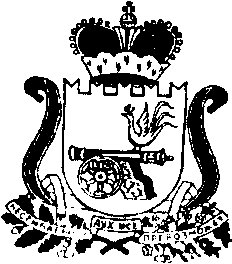 АДМИНИСТРАЦИЯ   МУНИЦИПАЛЬНОГО ОБРАЗОВАНИЯ«КАРДЫМОВСКИЙ РАЙОН» СМОЛЕНСКОЙ ОБЛАСТИПОСТАНОВЛЕНИЕ от                №   О внесении изменений в Административный регламент предоставления  муниципальной услуги «Предоставление земельных участков, расположенных на территории муниципального образования «Кардымовский район» Смоленской области, на торгах»Администрация муниципального образования «Кардымовский район» Смоленской областипостановляет:1. Внести  в  Административный регламент предоставления  муниципальной услуги «Предоставление земельных участков, расположенных на территории муниципального образования «Кардымовский район» Смоленской области, на торгах»,  утвержденный постановлением Администрации муниципального образования «Кардымовский район» Смоленской области 21.02.2017  № 00111 (в ред. от 06.10.2017 № 000694, от 25.04.2019 от № 00268) следующие изменения:1) в пункте 13 подраздела «Общий срок предоставления муниципальной услуги» слова «110 дней» заменить словами «140 дней»;2) подраздел «Подготовка и проведения аукциона» изложить в следующей редакции:«76. 1.Основанием для начала процедуры подготовки и проведения аукциона является получение специалистом Отдела от специалиста Администрации, ответственного за делопроизводство, подписанного Главой муниципального образования и зарегистрированного постановления о проведении аукциона. 76.2. Специалист Отдела обеспечивает опубликование извещения о проведении аукциона в соответствии с требованиями Земельного Кодекса Российской Федерации. 76. 3. Организация и проведение аукциона осуществляется в соответствии со статьями 39.11 и 39.12 Земельного Кодекса Российской Федерации.76.4. Максимальный срок выполнения административной процедуры подготовки и проведения  аукциона составляет  55 дней.»3) в пункте 84 подраздела «Принятие решения о предоставлении земельного участка» слова «5 дней» заменить словами «15 дней».2. Отменить постановление Администрации муниципального образования «Кардымовский район» Смоленской области от 19.01.2021 № 00014 «О внесении в Административный регламент предоставления муниципальной услуги «Предоставление земельных участков, расположенных на территории муниципального образования «Кардымовский район» Смоленской области, на торгах»3. Контроль исполнения настоящего постановления возложить на заместителя Главы муниципального образования «Кардымовский район»  Смоленской области  (Д.В. Тарасов).Глава муниципального образования  «Кардымовский район» Смоленской областиП.П. Никитенков